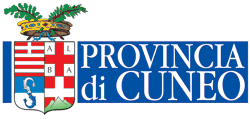 SETTORE PRESIDIO DEL TERRITORIOUFFICIO CACCIA PESCA PARCHI FORESTEISTANZA DI AUTORIZZAZIONE IMPIEGO IMPIANTI DI CATTURACON ABBATTIMENTO DIRETTO DEL CINGHIALE PREVIA ABILITAZIONE OTTENUTA TRAMITE CORSIIl/la sottoscritto/a _________________________________________________________________ nato/a a ______________________________________________________ il _________________residente in   _____________________________________________________________________nel Comune di __________________________________________________C.A.P. ___________telefono_________________________________________________________________________e-mail __________________________________________________________________________NB: l’indirizzo di e-mail fornito sarà utilizzato per eventuali, successive comunicazioni; si prega di scrivere in stampatelloRICHIEDEdi essere autorizzato all’impiego degli impianti di cattura - in qualità di proprietario o conduttore di fondi – con abbattimento diretto del cinghiale;DICHIARA(ai sensi dell’art. 47 del DPR n. 445 del 2000 e s.m.i.)di essere in possesso dell’abilitazione al controllo del cinghiale sia tramite gabbie/recinti di cattura, che tramite abbattimento con arma da fuoco rilasciata dalla Provincia di Cuneo in data_______________________;di essere proprietario/conduttore di fondi, nel/nei comune/i di (indicare gli estremi di almeno una particella per ogni comune):__________________________________________________________________________                     __________________________________________________________________________di essere in  possesso del porto d’armi uso caccia, in corso di validità;di essere in possesso di adeguata assicurazione per danni a persone o cose conseguenti all’ottenimento dell’abilitazione di che trattasi;consapevole delle sanzioni penali richiamate dall’art.76 del D.P.R. 28.12.2000 n.445, in caso di dichiarazioni mendaci e di formazione o uso di atti falsi.ALLEGACopia di un documento di identità in corso di validità (ad es. carta di identità, patente di guida, passaporto, …);Una ulteriore marca da bollo da 16 euro, oppure la ricevuta di assolvimento del bollo virtuale, da apporre all’autorizzazione annuale;DELEGA (opzionale)Il/la signor/a _________________________________________________________________ ___, di cui si allega copia di un documento di identità in corso di validità (ad es. carta di identità, patente di guida, passaporto, …) alla presentazione dell’istanza;" I dati conferiti saranno trattati nel rispetto dei principi di cui al regolamento UE n. 2016/679 e alla normativa nazionale vigente in materia".Luogo e data…………………………………………….Il / La Dichiarante…………………………………………….